VAJE ADPPri vajah si bomo pomagali z raziskavama SJM14 (ESS 7)SJM15 (ISSP 2015)Na Nesstarju poišči eno od raziskav in napiši:Naslov raziskave:_________________________________________________Avtorje raziskave: ________________________________________________Kdaj so bili zbrani podatki v raziskavi:_________________________________Kdo so anketiranci:________________________________________________Kje se je raziskava izvajala:_________________________________________Citiraj raziskavo: _________________________________________________Število enot v podatkovni datoteki: __________________________________Število spremenljivk v podatkovni datoteki: ____________________________Iz seznama spremenljivk si izberi spremenljivko, ki ima vsaj 4 vrednosti. Nato izračunaj opisne statistike in naredi frekvenčno tabelo.  Koliko vrednosti ima izbrana spremenljivka:____________________________Kako bi smiselno združil vrednosti:_________________________________________________________________________________________________________________________________________________________________Naredi tabelo, kjer bo v stolpcu spremenljivka “starost”, v vrstici pa na izbrana spremenljivka.Interpretiraj rezultate.Tabelo izvozi v Excel. Nato v Excelu naredi graf, ki bo najbolje predstavil podatke. Ne pozabi na navajanje vira.Zgornjo tabelo v Nesstarju prikaži z enim od grafičnih prikazov (stolpični ali tortni grafikon). Nato graf izvozi v pdf obliko.Najdi spremenljivko (iz točke 2) tudi v drugih raziskavah. Naredi primerjavo med obema/vsemi raziskavama.Koliko raziskav najdeš s to spremenljivko:______________________________Kakšne so bistvene razlike med raziskavama:_________________________________________________________________________________________________________________________________________________________Naredi še mednarodno primerjavo za izbrano spremenljivko.	Za Nesstar: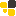 		Up. ime: arhiv.podatkovATfdv.uni-lj.siGeslo: nesstar 	www.adp.fdv.uni-lj.siFacebook: Arhiv družboslovnih podatkovTwitter: @ArhivPodatkov